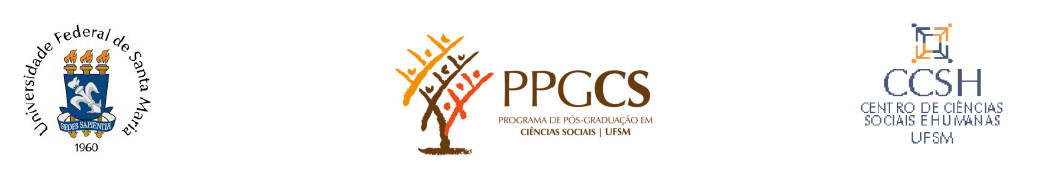 RELATÓRIO ANUAL BOLSISTAS – MESTRADO E DOUTORADOEste relatório tem dois objetivos: apresentar as atividades acadêmico-científicas desenvolvidas pelo/a bolsista e o andamento da dissertação ou tese. O Relatório deve ser entregue via e-mail (coord.ppgciencias.sociais@ufsm.br), assinado pelo/a bolsista e seu/sua orientador/a. Deverão apresentar o relatório os mestrandos que cumpriram o primeiro e segundo ano e os doutorandos que cumpriram o primeiro, segundo, terceiro e quarto ano. A documentação comprobatória deve ser entregue juntamente com o relatório, seguindo a ordem deste – em só arquivo em PDF. O relatório tem um padrão, apresentado na página seguinte. Siga este padrão.Observação: Não serão aceitos arquivos separados de relatório e documentos comprobatórios. UNIVERSIDADE FEDERAL DE SANTA MARIACENTRO DE CIÊNCIAS SOCIAIS E HUMANAS - PROGRAMA DE PÓS-GRADUAÇÃO EM CIÊNCIAS SOCIAIS - MESTRADO/DOUTORADORELATÓRIO ANUAL DE BOLSANome:nível:Orientador/a:Ano de entrada no PPG:Ano em que começou a receber a bolsa:Título do Trabalho: 1) Relato da pesquisa: Faça um breve relato que explicite em que condição se encontra seu projeto ou a produção de sua pesquisa de mestrado ou doutorado. Destaque o planejamento que está sendo programado por você e seu/sua orientador/a para as próximas etapas da pesquisa. Caso esteja com alguma dificuldade no processo da pesquisa e estudos, relate-as e indique as possibilidades de sua resolução. No caso dos/as mestrandos/as, o relatório referente ao primeiro ano deve apresentar a previsão de data de qualificação do projeto. O relatório referente ao segundo ano deve apresentar a previsão de data de defesa. No caso dos/as doutorandos/as, o relatório do segundo ano deve apontar a data da Qualificação do Projeto. O relatório referente ao quarto ano deve apresentar a previsão de data de defesa.2) Atividades acadêmicas: -  Programa Estágio Docência / nome da disciplina da Graduação  / professor da disciplina- Professor/a Voluntário(a): 3)Participação em eventos científicos: nome do evento:tipo de participação:4)Submissões e/ou Aceites/Publicações:título da comunicação (trabalhos publicados em anais de eventos), artigo, livro, capítulo de livro, resenha;5) Atividades complementares:a)participação em cursos, formações complementares, laboratórios de pesquisa. b)participação em atividades culturais ou artísticas, organização de eventosc) participação em bancas de defesa (ouvinte).d)Ministrou palestras, aulas, cursos e) participação em projetos de pesquisa e extensão. 6. Currículo Lattes Atualizado em: colocar a dataSanta Maria,               de                                  de 202  .Assinaturas: Bolsista                                                                                       Orientador/a